Magnetic and Electric Properties of FeTa2O6Lee, M. (FSU Physics, NHMFL); Kweon, J.J. (NHMFL); Choi, E.S. (NHMFL) and Zhou, H.D. (NHMFL, Univ. Of Tennessee)Introduction 	FeTa2O6 called tapiolite, named after the god Tapio of Finnish mythology, is one example of low dimensional magnet naturally occurring mineral in nature. Fe2+ (S = 2) forms a magnetic layer separated by a nonmagnetic layer formed by the Ta5+. Its magnetic properties have been investigated in great detail in Ref. [1]. Therein, the heat capacity and the dc magnetic susceptibility indicate a short range ordering due to the low dimensionality around 20 K, and a long-range ordering at TN = 8.07 K. With the magnetic field aligned along <110> direction, the magnetization curve shows the spin-flop transition around 6 T. The spin-flop phase transition is of particular interest because it may induce the change in electric properties via the magnetoelectric effect. Experimental 	A single crystal with large surface perpendicular to  <110> direction was grown and polished into plate-like shape to measure the dielectric constant. Silver epoxy was painted on the two large surfaces for the electrical contacts. A commercial capacitance bridge AH 2700A was used to measure the dielectric constant. The high field magnetization was also measured using the high-field VSM up to 35 T at National High Magnetic Field Laboratory in Tallahassee. Results and Discussion	Fig. 1 (a) shows the field dependence of dielectric constant of FeTa2O6 at different temperatures. Below 8 K, the slope starts to change around 6 T, which becomes more prominent at lower temperatures. The temperature dependent dielectric constant begins to increases sharply around 6 K upon cooling above 3 T (Fig. 1 (b)). These dielectric features provide strong evidence that the dielectric anomalies are driven by the spin-flop phase transition observed in magnetization measurement in Ref. [1], and the VSM measurement as shown in Fig. 2. Our high field magnetization data are similar to the previous report at low field region (below 9 T) [1], but starts to deviate at higher fields with slower increase resulting in higher saturation field and smaller saturation moment of 4µB/Fe2+, which, then, calls for revision of previous magnetic parameters based on the low field experiment. 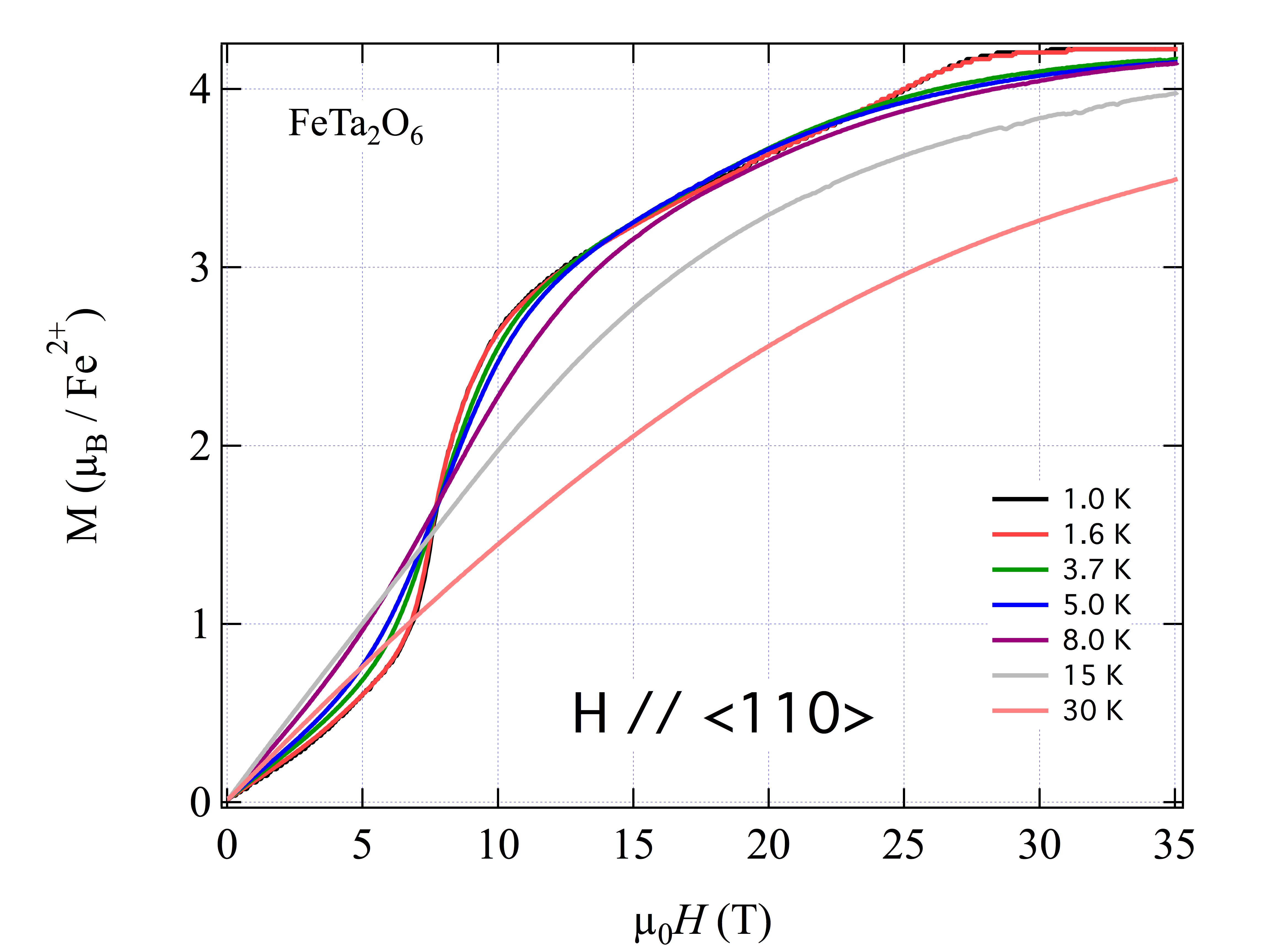 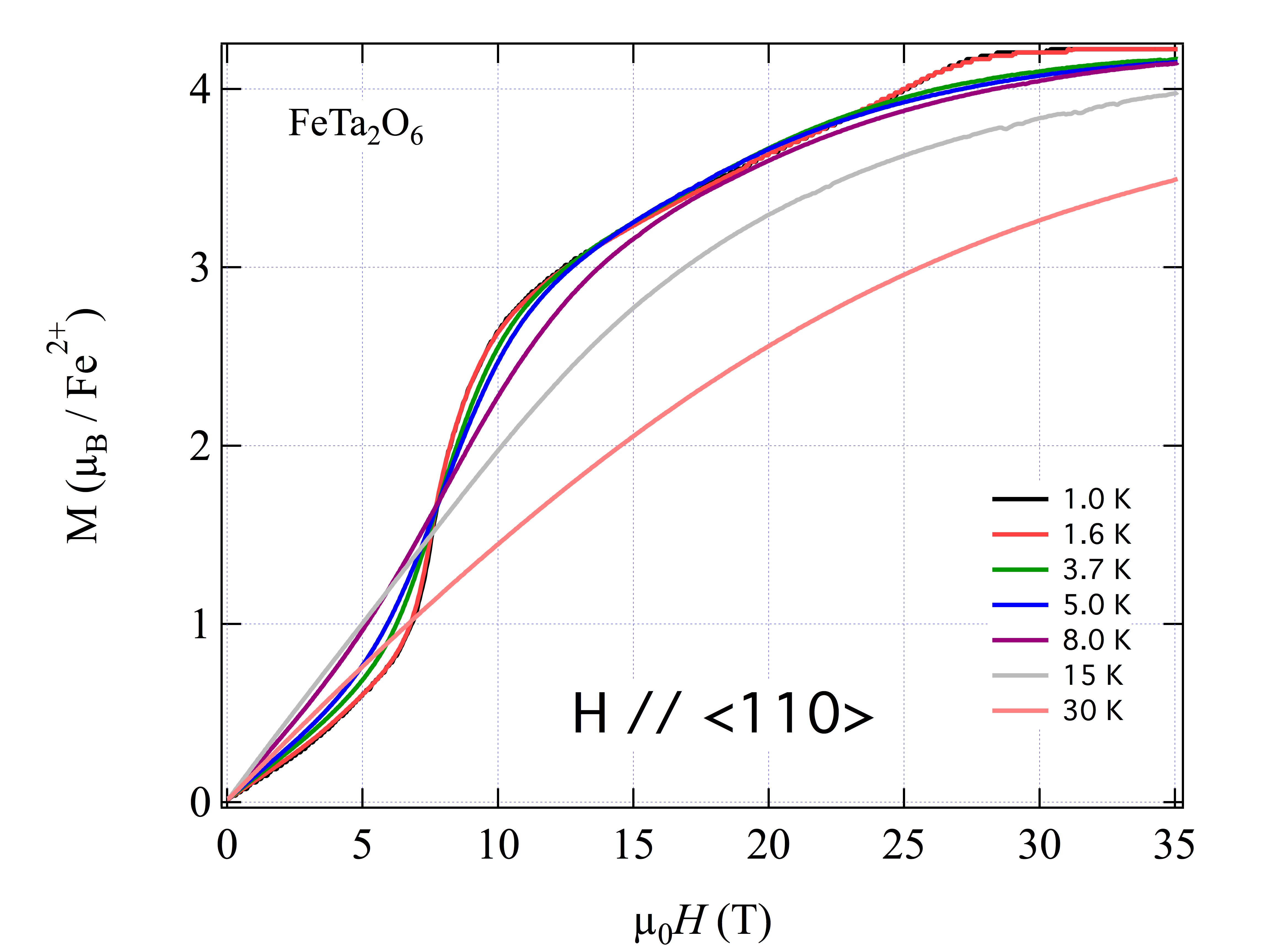 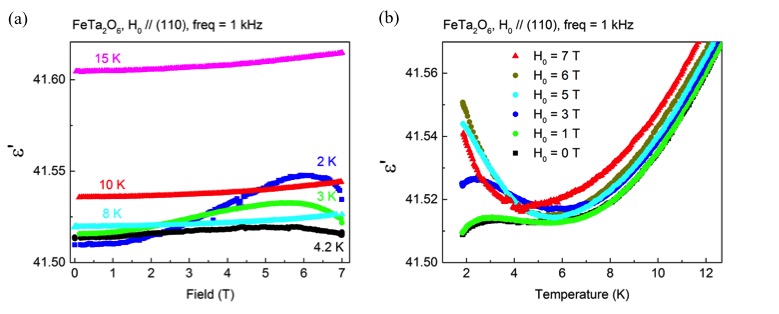 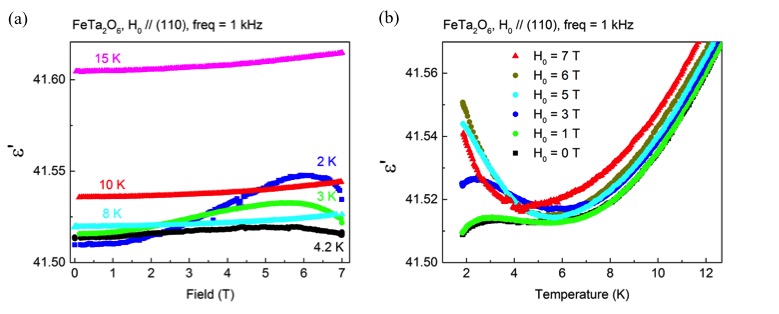 Conclusions	We have observed dielectric anomalies in the spin-flop phase of FeTa2O6, which suggests that FeTa2O6 is a quasi two-dimensional magnetoelectric material. High field VSM up to 35 T measurement allowed us to obtain the entire magnetization curve up to saturation, which can be used to estimate more precise parameters to be used in the spin-Hamiltonian.Acknowledgements	The NHMFL is supported by National Science Foundation Cooperative Agreement No. DMR-1157490 and the State of Florida. We also acknowledge the support of NSF-DMR 1309146.   	References[1] E. M. L. Chung, et al., J. Phys.: Condens. Matter 16, 7837 (2004).